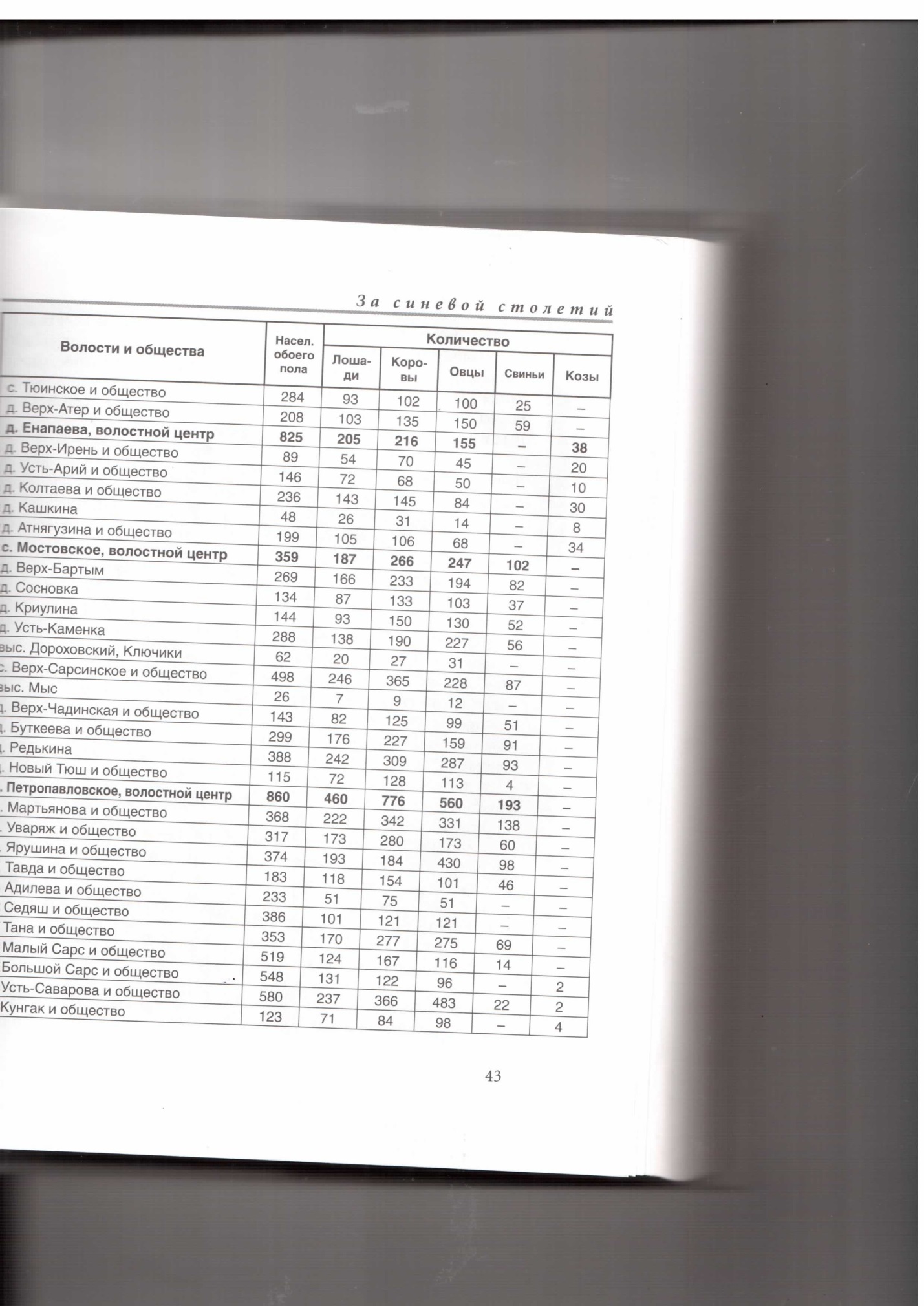 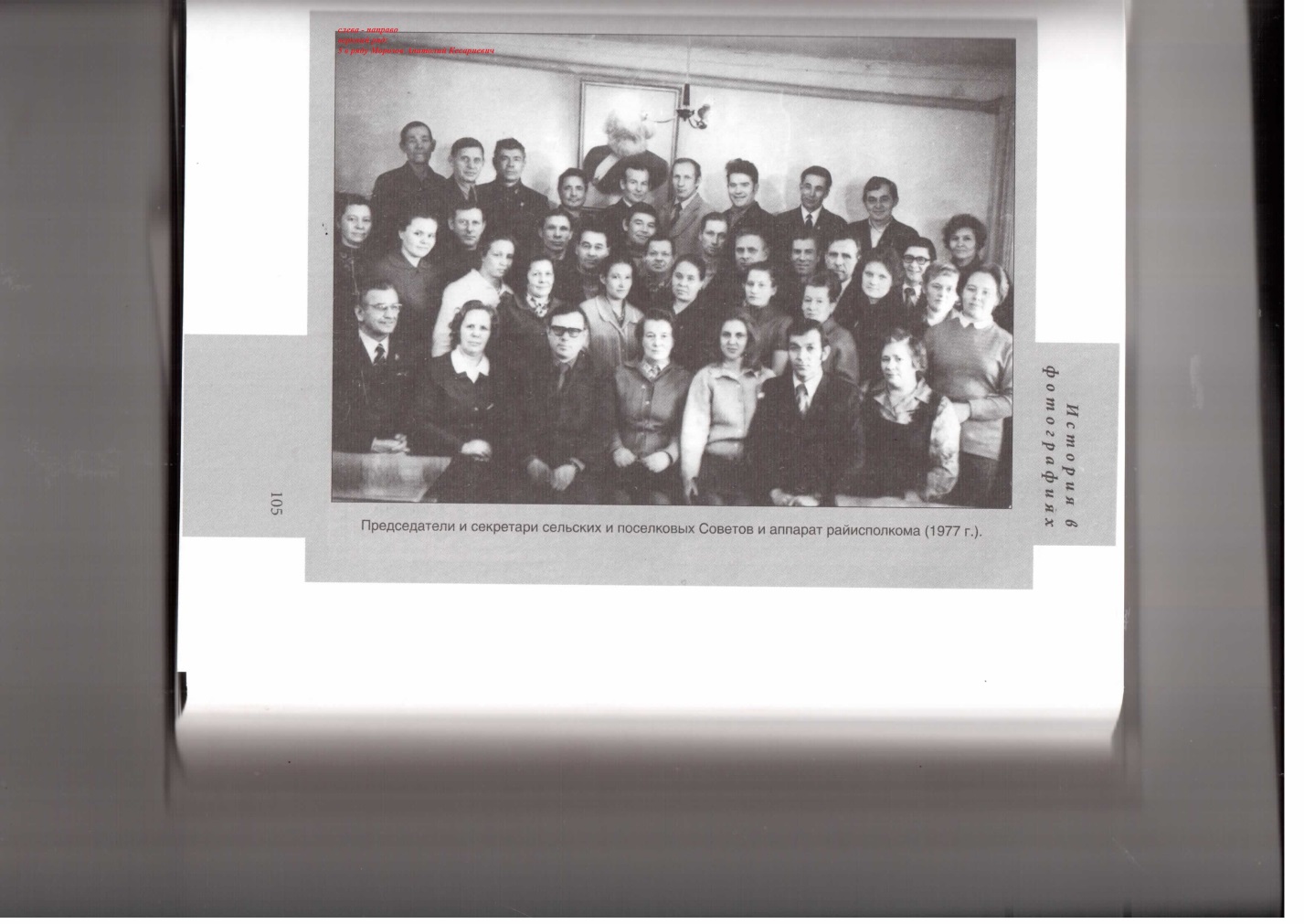 Верхний ряд слева направо пятый:Морозов Анатолий Кесариевич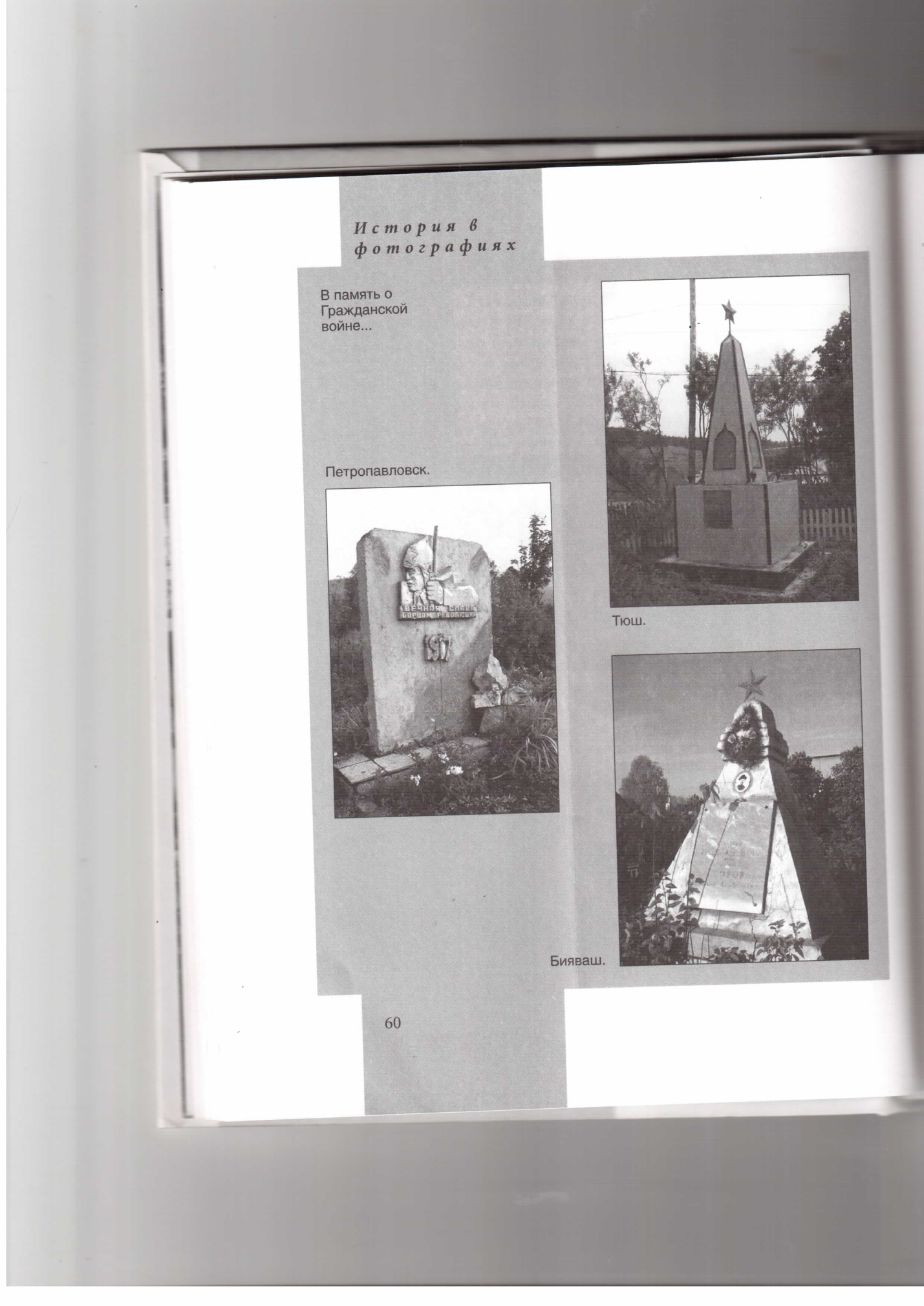 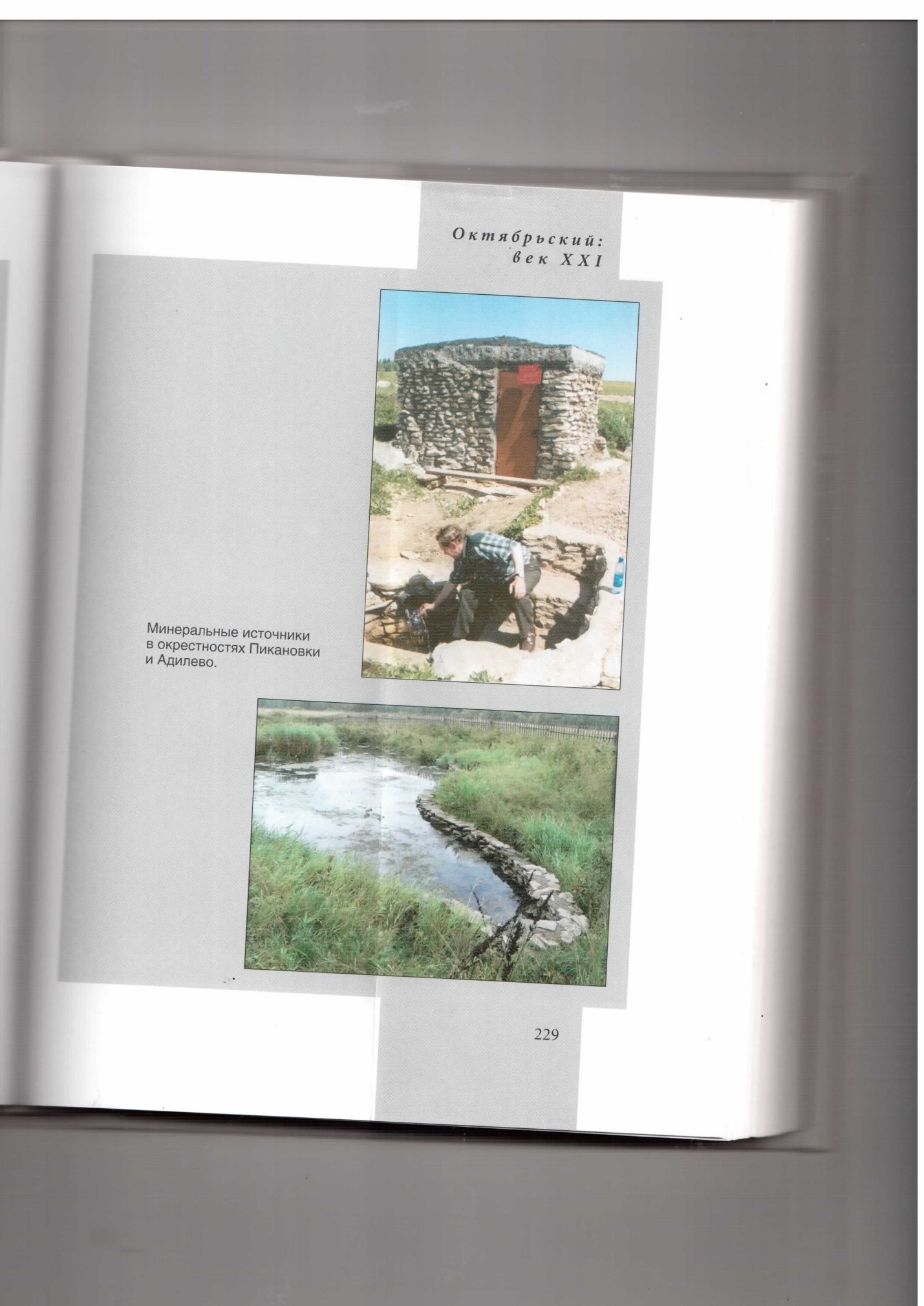 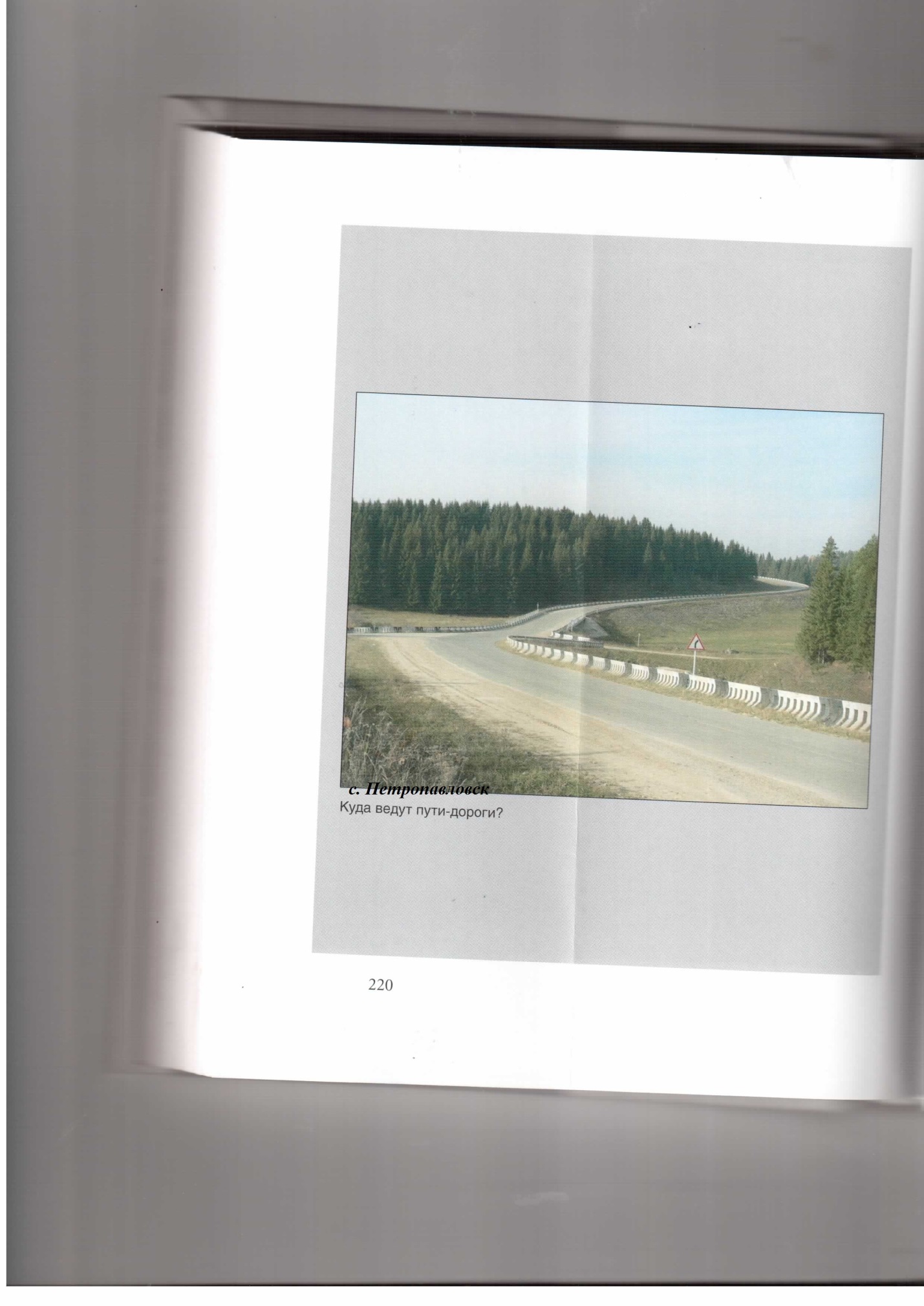 